新 书 推 荐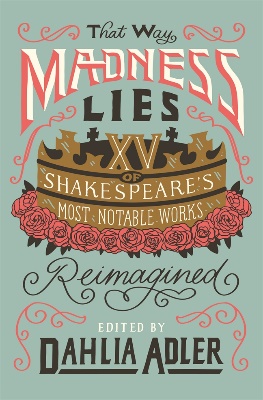 中文书名：《那就是疯狂谎言！十五部莎士比亚最杰出作品的重新构思》英文书名：THAT WAY MADNESS LIE：Fifteen of Shakespeare’s Most Notable Works Reimagined作    者：Dahlia Adler出 版 社：Flatiron Books 代理公司：St. Martin’s/ANA/Jessica Wu页    数：372页出版时间：2021年3月代理地区：中国大陆、台湾审读资料：电子稿 类    型：短篇故事集内容简介：《西区故事》（West Side Story）《我恨你的十件事》（10 Things I Hate About You）《吻我，凯特》（Kiss Me, Kate），现代观众总是渴望重新想象莎士比亚最受欢迎的作品。现在，当今一些最优秀的青少年作家将在15部巧妙绝伦的原创重述中演绎莎士比亚的作品。撰稿人包括达丽亚·阿德勒（Dahlia Adler）（重新构思了《威尼斯商人》（The Merchant of Venice））、K.安克鲁姆 （K. Ancrum）（《驯悍记》（The Taming of the Shrew））、莉莉·安德森（Lily Anderson）（《随你喜欢》（As You Like It））、梅丽莎·巴沙尔杜斯特（Melissa Bashardoust）（《冬天的故事》（The Winter’s Tale））、帕特里斯·考德威尔（Patrice Caldwell）（《哈姆雷特》（Hamlet））、艾米·罗斯·卡佩塔（Amy Rose Capetta）和科里·麦克卡西（Cori McCarthy）（《无事生非》（Much Ado About Nothing））、布列塔尼·卡瓦拉罗（Brittany Cavallaro）（《十四行诗》（Sonnet 147））、乔伊·麦克库洛（Joy McCullough）（《李尔王》（King Lear））。安娜-玛丽·麦克勒莫（Anna-Marie McLemore）（《仲夏夜之梦》（Midsummer Night’s Dream））、萨曼莎·马布里（Samantha Mabry）（《麦克白》（Macbeth））、托奇·奥尼布奇（Tochi Onyebuchi）（《科里奥兰纳斯》（Coriolanus））、马克·奥西罗（Mark Oshiro）（《第十二夜》（Twelfth Night））、林赛·史密斯（Lindsay Smith）（《朱利叶斯·凯撒》（Julius Caesar））、基尔斯滕·怀特（Kiersten White）（《罗密欧与朱丽叶》（Romeo and Juliet））以及艾米丽·威伯利（Emily Wibberley）和奥斯汀·西格蒙德-布罗卡（Austin Siegemund-Broka）（《暴风雨》（The Tempest））。作者简介：达丽亚·阿德勒（Dahlia Adler）的本职工作是一名数学编辑，业余时间是一名图书博主，其余的空闲时间是一名青年作家。她是《他那颗丑陋的心》（His Hideous Heart）（少年图书馆协会精选）和《那就是疯狂谎言》（That Way Madness Lies）的编辑，也是《清爽夏天》（Cool for the Summer.）的作家。她与家人居住在纽约。内文目录：简介喜剧 “恶略天气预警”  奥斯汀·西格蒙德-布罗卡（Austin Siegemund-Broka）和 艾米丽·威伯利（Emily Wibberley）改编《暴风雨》“船难” 马克·奥西罗（Mark Oshiro）改编《第十二夜》“仙女之王” 安娜-玛丽·麦克勒莫（Anna-Marie McLemore）改编《仲夏夜之梦》“驯服灵魂伴侣” K.安克鲁姆（K. Ancrum）改编《驯悍记》“我们曾经美好的生活”  莉莉·安德森（Lily Anderson）改编《皆大欢喜》“一些金属” 艾米·罗斯·卡佩塔（Amy Rose Capetta）和科里·麦克卡西（Cori McCarthy）改编《无事生非》“我在流血” 达丽亚·阿德勒（Dahlia Adler）改编《威尼斯商人》十四行诗“他的发明”  布列塔尼·卡瓦拉罗（Brittany Cavallaro）改编《十四行诗》第147首悲剧“聚会是如此甜蜜的悲伤”  基尔斯滕·怀特（Kiersten White）改编《罗密欧与朱丽叶》“梦见黑夜” 林赛·史密斯（Lindsay Smith）改编《朱利叶斯·凯撒》“科里·莱恩兹（Cory Lanez）的悲剧” 托奇·奥尼布奇（Tochi Onyebuchi）改编《科利奥兰纳斯》“艾尔希诺” 帕特里斯·考德威尔（Patrice Caldwell）改编《哈姆雷特》“走出风暴”乔伊·麦克库洛（Joy McCullough）改编《李尔王》“我们失败了”萨曼莎·马布里（Samantha Mabry）改编《麦克白》迟来的浪漫“失踪的女孩” 梅丽莎·巴沙尔杜斯特（Melissa Bashardoust）改编《冬天的故事》关于作者关于威廉·莎士比亚鸣谢谢谢您的阅读！请将回馈信息发至：吴伊裴（Jessica Wu）安德鲁﹒纳伯格联合国际有限公司北京代表处北京市海淀区中关村大街甲59号中国人民大学文化大厦1705室, 邮编：100872电话：010-82449901传真：010-82504200Email: Jessica@nurnberg.com.cn网址：www.nurnberg.com.cn微博：http://weibo.com/nurnberg豆瓣小站：http://site.douban.com/110577/微信订阅号：ANABJ2002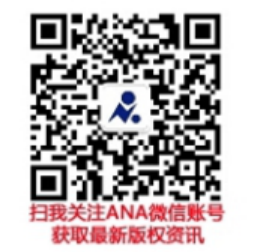 